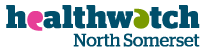 Prioritisation Panel North SomersetTuesday 16 November 2021    Digital Zoom Meeting11.30am - 12.30pmPublic MeetingAgenda VMWelcome and ApologiesDeclarations of Conflict of Interest 11.30VMAction Log updates/outcomes11.403.  VMPatient Feedback report Q2 July to Sept 2021 Share matrix scores and explain recommended actions 11.50      4.  JR‘Hidden Carers’ Project Update12.056.  VMStrategic updates of relevance to work12.15 7. VMFuture meetings: Jan 19th 10-12 workplan for 202212.30